年　　月　　日福 岡 カ ナ ダ 協 会 　入 会 申 込 書（事務局へメールもしくはFAXにてご送付ください）メール：fcs@fukuoka‐canada.jp　 FAX：092-761-3064【加入口数】法人会員　　　口個人会員　　　口（法人会員）　 ふりがな　社　　名　　　　　　　　　　　　　　　　　　　　　　　　　　　　　　　　　　　　　所 在 地　〒　ＴＥＬ：　　　　　　　　　　　　　　　ＦＡＸ：　　　　　　　　　　　　　　　　　　 ふりがな　氏　　名　　　　　　　　　　　　　　　　　　　　　　　　　　　　　　　　　　　　（ﾛｰﾏ字）　　　　　　　　　　　　　　　　　　　　　　　　　　　　　　　　　　　　　役 職 名　　　　　　　　　　　　　　　　　　　　　　　　　　　　　　　　　　　　　連絡担当者　　　　　　　　　　　　　　　部署名　　　　　　　　　　　　　　　　　　ＴＥＬ：　　　　　　　　　　　　　　  e-mail　　　　　　　　　 　　　　　　　　　（個人会員）　 ふりがな　氏　　名　　　　　　　　　　　　　　　　　　　　　　　　　　　　　　　　　　　　　自宅住所　〒　ＴＥＬ：　　　　　　　　　　　　　　　ＦＡＸ：　　　　　　　　　　　　　　　　　　e-mail：　　　　　　　　　　　　　　　　　　　　　　　　　　　　　　　　　　　　　　職業（勤務先）　　　　　　　　　　　　　　　　ＴＥＬ：　　　　　　　　　　　　　（学生会員・カナダ人会員）　 ふりがな　氏　　名　　　　　　　　　　　　　　　　　　　　　　　　　　　　　　　　　　　　　学校名・学部名　または勤務先　　　　　　　　　　　　　　　　　　　　　　　　　　　　　　　　　　　　自宅住所　〒　ＴＥＬ：　　　　　　　　　　　　　　　ＦＡＸ：　　　　　　　　　　　　　　　　　　e-mail：　　　　　　　　　　　　　　　　　　　　　　　　　　　　　　　　　　　　（紹介者）　　氏　名　　　　　　　　　　氏　名　　　　　　　　　　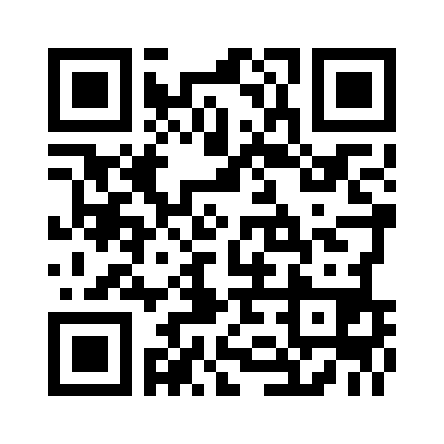 